Отпечатано в Администрации Ковылкинского сельского поселения. Тираж 10 экз. регистрационный № 35 от 29.09.2017 года.   Приложение 1к решению Собрания депутатов Ковылкинского Приложение 1пятница, 29 сентября  2017 года№ 35______________________________________________________________________________Российская Федерация, Ростовская область, Тацинский районМуниципальное образование «Ковылкинское сельское поселение»Администрация Ковылкинского сельского поселенияОфициальное средство массовой информации Ковылкинского  сельского поселения «Ковылкинский вестник» издается на основании Решения Собрания депутатов Ковылкинского сельского поселения от 29.09.2017г.№ 51, постановления Администрации Ковылкинского  сельского поселения от 22.03.2017г. №21 Документы, публикуемые в «Ковылкинском вестнике» соответствуют оригиналам и имеют юридическую силуРОССИЙСКАЯ ФЕДЕРАЦИЯРОСТОВСКАЯ ОБЛАСТЬТАЦИНСКИЙ РАЙОНМУНИЦИПАЛЬНОЕ ОБРАЗОВАНИЕ«КОВЫЛКИНСКОЕ СЕЛЬСКОЕ ПОСЕЛЕНИЕ»СОБРАНИЕ ДЕПУТАТОВКОВЫЛКИНСКОГО СЕЛЬСКОГО ПОСЕЛЕНИЯРЕШЕНИЕО внесении изменений в решение Собрания депутатов   Ковылкинского сельского поселения от 28 июня  2016 года №  164 «Об утверждении Положения об оплате труда Главы Ковылкинского сельского поселения и муниципальных служащих муниципального образования «Ковылкинское сельское поселение»»ПринятоСобранием депутатов		                                                       «29» сентября  2017 года	В соответствии с Областным законом от 09 октября 2007 года          №786–ЗС «О муниципальной службе в Ростовской области», Собрание депутатов Ковылкинского сельского поселенияРЕШИЛО:1.	Внести в Решение Собрания депутатов Ковылкинского сельского поселения   от 28 июня  2016 года №  164 «Об утверждении Положения об оплате труда Главы Ковылкинского сельского поселения и муниципальных служащих муниципального образования «Ковылкинское сельское поселение»»   следующие изменения:В статье 12:а) в части 4 слова «ненормированный рабочий день» заменить словами «ненормированный служебный день»;б) часть 7 изложить в следующей редакции:«7. Муниципальному служащему, для которого установлен ненормированный служебный день, предоставляется ежегодный  дополнительный оплачиваемый отпуск за ненормированный служебный день продолжительностью 3 календарных дня».2. Настоящее Решение вступает в силу со дня его официального опубликования.3. Контроль за исполнением настоящего Решения возложить на постоянную комиссию по вопросам местного самоуправления, связям с казачеством, общественными организациями, партиями  (А.Ф. Щепило). Председатель Собрания депутатов-глава Ковылкинского сельского поселения	                                                       Т.А. Шаповаловахутор Ковылкин«29» сентября 2017 года№ 51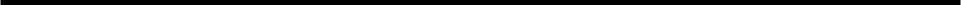 к решению Собрания депутатов Ковылкинского 